Открытый урок по литературе в 5 классеЦели урока:-обобщение и углубление изученного по творчеству Х.К.Андерсена с учетом литературоведческих знаний;- проверить навыки осознанного чтения;- обучение умению находить связь между фантастическим и реальным миром в литературных произведениях;- совершенствовать навыки анализа художественного произведения;- помочь ученикам выявить идею художественных сказок;- воспитать честность, благородство, любовь к чтению.Задача урока: углубленно изучить сказку Х.К. Андерсена «Снежная королева».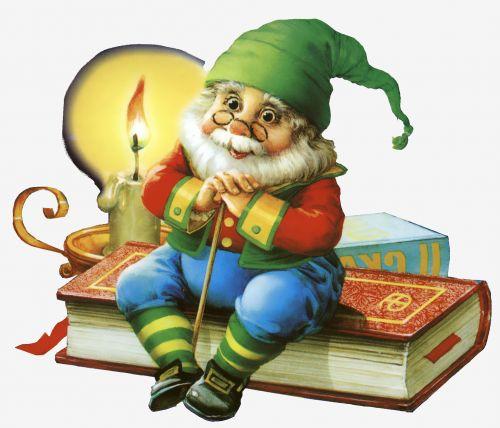 Тема урока: «Великий сказочник Ганс Христиан Андерсен» (сл.1)Тип урока: урок-викторина.Оборудование урока: учебник, тетради, карточки с вопросами, награждающие медальоны, интерактивная доска.Эпиграфы к уроку:"Чудеснейшая из сказок - это жизнь..." Г. Х. Андерсен (Сл.2)...Увенчан, как цветами.Строк его вкушаем благодать.Наши папы, бабушки и мамыБрали сказки в детскую кровать.Открываю том его прекрасныйВ поле, в доме, в школе и в лесу...Сказок его радужные краскиЯ сквозь жизнь, как праздник, пронесу!Л. Трофимов (Сл.3)Ход урокаI. Организационный моментII. Вступительное слово учителя:– Сегодня на уроке внеклассного чтения мы вспомним о творчестве датского сказочника Г. Х. Андерсена и о его произведениях.Фотографии писателя на слайдах (Сл. 4-5)Ганс Христиан Андерсен родился в Дании, в маленьком городке Оденсе.Жил он в семье прачки и сапожника. Первые сказки он услышал от отца. Мальчик переделывал сказки по-своему, украшая их, и в неузнаваемом виде снова рассказывал их. Он занимался только тем, о чем всегда мечтал. А мечтал он обо всем, что только могло придти в его голову. У Ханса были самодельные игрушки, картонный кукольный театр. Он забивался в уголок и сам сочинял и разыгрывал для себя спектакли. В 1819 году, когда ему было 14 лет, он отправился в Копенгаген, чтобы стать актером. Но дирекцию театра привлёк не актерский талант, а писательский дар Андерсена.В 1835 году (в 30 лет) издает три сборника своих произведений «Сказки, рассказанные для детей». Постепенно сказки занимают основное место в его творчестве. Потом выходят самые чудесные сказки: «Стойкий оловянный солдатик», «Гадкий утенок», «Дюймовочка», «Свинопас», «Принцесса на горошине», «Русалочка», «Огниво» и многие-многие другие.
Всего Андерсен написал 170 сказок. (сл. 6-7)Сообщение заранее подготовленного ученика:В чём же своеобразие этих сказок? С одной стороны, Андерсен необычайно очеловечил, приблизил к жизни самые фантастические персонажи своих произведений («Дюймовочка», «Русалочка»). С другой стороны, он придал фантастичность обыкновенным, реальным предметам и явлениям. Люди, игрушки, предметы домашнего обихода становятся героями его произведений, переживают невиданные волшебные приключения.Всему праздному, надменному, самодовольному миру Андерсен противопоставляет другой мир – труда, вдохновения, мужества. Герда, Элиза, гадкий утенок и даже игрушечный оловянный солдатик на одной ноге – все это образцы стойкости, твердой воли и нежного сердца. Любимые герои Андерсена – простые и чистые люди.Бессмертные персонажи сказок Андерсена живут сегодня в Дании и на всем земном шаре. Не случайно высшая награда, присуждаемая лучшим детским писателям Европы, носит имя великого датского сказочника. Это – Международная золотая медаль Г.К. Андерсена. Поколение за поколением воспитывалось на его сказках, радуясь, негодуя и сочувствуя до слез его героям. (Сл.7-11)III. Разгадай кроссвордРебята, вы любите отгадывать кроссворды? Сейчас мы попробуем отгадать ответы на 8 вопросов и запишем их по горизонтали в каждой строчке, а потом, если кроссворд будет разгадан правильно, то по вертикали вы прочтёте фамилию великого сказочника, которому посвящен наш урок. Уже догадались, что это за фамилия? (Андерсен).Кроссворд.Кто похитил Дюймовочку? (Жаба)В какой сказке принцессу возила собака? (Огниво)Как звали очень маленькую героиню сказки? (Дюймовочка)Как звали девочку, спасшего своего названного брата? (Герда)Кто был наказан за то, что позарился на игрушки Свинопаса? (Принцесса)Кто превратился в морскую пену из-за любви к принцу? (Русалочка)Птица, в которую превратился Гадкий утёнок? (Лебедь)Что мешало спать принцессе на мягкой постельке? (Горошина)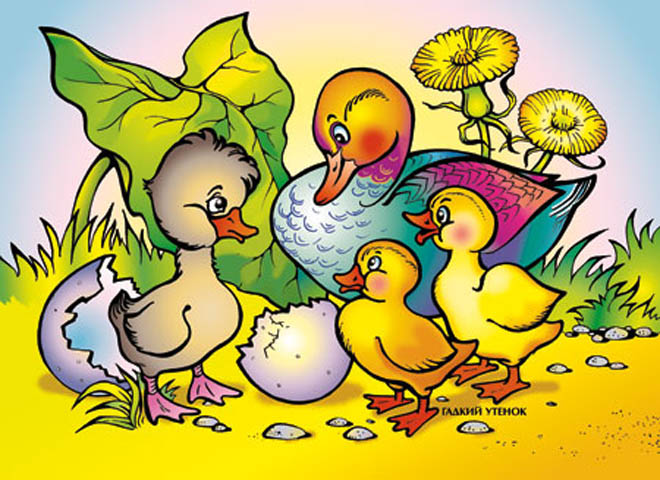 IV. Конкурс: «Угадай сказку»К какой сказке относятся подборки слов?Солнце, снег, лампа, стекло, зеркало, утро, роза, олень, дружба, ворона. («Снежная королева»);Море, ветер, колдовской напиток, боль, принц. («Русалочка»);Лебедь, яйцо, мечта, утка, мороз, вода, курица. («Гадкий утёнок»);Конкурс-кричалка.Дополните название сказок.«Гадкий …(утенок)»«Дикие … (лебеди)»«Жених и …(невеста)»«Стойкий …(оловянный солдатик)»«Новый … (наряд короля)»«Снежная …(королева)»«Оле-…(Лукойе)»«Принцесса …(на горошине)»Молодцы, ребята! И с этим заданием хорошо справились.- Разгадайте анаграммы и угадайте героев сказок.РОЛЬКО – корольТУКОНЁ – утенокАССЕЦНИРП – принцессаБОЙРАЗНИЦА – разбойница.V. ВикторинаА сейчас по прочитанной вами сказке Андерсена «Снежная королева» мы проведем викторину. Кто внимательно читал сказку, тот сумеет дать правильный ответ на вопрос.Класс делится на 2 группы, в каждой группе равное количество учеников (группам можно дать название). Каждому раздается карточка с вопросом по сказке «Снежная королева».Один представитель первой группы задает вопрос всей второй группе. Кто ответил правильно, тот получает медальон. А затем наоборот представитель второй группы задает вопрос первой, желающий отвечает. И так пока не кончатся вопросы.Затем подводится итог, подсчитываются медальоны у каждой группы – у кого больше, та команда и победила (можно советоваться).Ученик, который заработал несколько медальонов, получает «пятерку».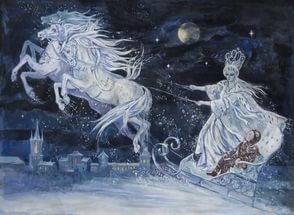 Вопросы по сказке «Снежная королева» ответы с дополнением учителя (Сл.12-16 картинки):1. Какое слово складывал Кай из льдинок? (Вечность)Запись на доске.Что означает слово «вечность»? Давайте поиграем в слова.
Слова несут в себе тайный смысл. Распишем слово «вечность» по буквам и запишем во второй колонке ваши ассоциации, связанные с эти словом.
В - великое, вечное, возвышенное, взаимность;
Е - единение, еда (духовная);
Ч - человечность, чувства;
Н - нежность, надежда;
О - ответственность, отвага;
С - служение;
Т - труд, терпение, терпимость;
Ь - мягкость.Как звали друга Герды? (Кай)Как звали девочку, спасшего своего названного брата? (Герда)Какой волшебный предмет смастерил злой тролль? (Зеркало, ножницы, фонарик.)Что попало Каю в глаз? (Соринка, осколок, пылинка)Куда обещал Кай посадить Снежную королеву? (В огонь, на печь, на плиту.)Где у старухи-волшебницы остались розы, которые напомнили Герде о Кае? (На картине, шляпе, клумбе.)От кого Герда узнала, что Кай у Снежной королевы? (От скворцов, лебедей, голубей.)Кто помогал Герде во дворце принца и принцессы? (Белки, кошки, вороны.)Какое оружие было у Маленькой разбойницы? (Лук, нож, меч.)Что принадлежало Маленькой разбойнице? (Гардероб, зверинец, волшебное зеркало.)Какую вещь Герды оставила себе Маленькая разбойница? (Муфту, брошь, шапку.)Что послужило письмом для старой лапландки? (Бумага, рыба, ткань.)Кто такой тролль?Тролль - великан (в германо- скандинавской мифологии). Они обитают внутри гор, где хранят свои сокровища. Тролли, как правило, вредят людям, похищают у них скот, оказываются людоедами. У Андерсена тролль – «сущий дьявол» (злой дух, чёрт, сатана).Какое средство выбрал дьявол для достижения своей цели? Какое зло причиняли людям осколки волшебного зеркала?Зеркало – средство обезобразить подлинный облик человека. Характерно, что люди, попадающие под власть тролля, т. е. раненные осколком в глаз или в сердце, начинали видеть только дурные стороны жизни и становились насмешливыми.
Кай из-за осколка видит, что вокруг всё гадко, розу точит червь; начинает передразнивать бабушку, соседей. Он увлечённо играет с увеличительным стеклом, которое, делая предметы больше, фактически искажает вещи, извращает облик мира.
Волшебное зеркало искажения является и одним из орудий власти Снежной королевы, как сила, связанная с дьяволом (королева сидит «на зеркале разума; по её мнению, это было единственное и лучшее зеркало в мире»).
“И много осколков зеркала все еще летало по свету”. Мы уже знаем, что от этих осколков приходит беда: сердца людей превращаются в куски льда. Это, конечно, сказочное выражение, и мы понимаем, что “лед” этот особенный, не такой, как на катке.Почему Герду не задевает осколок зеркала?
Зло и добро внутри каждого человека, побороть дьявола можно только верой в Бога, постоянно неся её в своей душе (Герду не задевает осколок зеркала).Для чего две семьи устроили себе “сад” в деревянных ящиках? Что это был за сад? Понятно, почему разводили коренья для супа и зелень, но зачем посадили розовые кусты?
В доме царит любовь. Роза- символ христианской любви и вечной женственности, эмблема Богоматери.Какой увидел Кай Снежную королеву в первый раз? Как вы понимаете слова сказочника: “ Глаза ее сияли, как звезды, но в них не было ни тепла, ни мира”? Похожи ли ледяные узоры Снежной королевы на морозных окнах на розовые кусты в садике детей?
Ледяные узоры холодны, символичны смерти, а розовые кусты – живые, они красивы, символичны жизни.Почему так испугалась Герда, когда Кай сорвал две розы и бросил их? Что сделал Кай, заметив ее испуг?
Заметила недобрые перемены в брате.Почему так испугалась Герда, когда Кай сорвал две розы и бросил их? Что сделал Кай, заметив ее испуг?
«Как она была хороша! Лица умней и прелестней он себе и представить не мог! Теперь она не казалась ему ледяною, как в тот раз, когда она сидела за окном и кивала ему».Красива ли Снежная королева? Красота ее внешняя или внутренняя?
В сказке Г. К. Андерсена Снежная королева - величественная и могущественная. Она может засыпать мир снегом, заморозить все вокруг, но самое страшное - сделать сердце человека ледяным и жестоким. На вид королева очень красивая («Глаза ее сияли, как звезды…»). Но не было в тех глазах, ни тепла, ни мира, так как несли они лишь зло. Снежная королева поцеловала Кая и сделала его своим послушным учеником, лишила памяти и чувства настоящей красоты.А кто по-настоящему красив в сказке?
Герда. Человечность - красота человеческого сердца. Это и сила, которую нет возможности победить даже колдовству самой Снежной королевы.Чем готова пожертвовать Герда ради Кая?
Самым дорогим, что у неё есть. Слёзы Герды (слеза- символ христианского сострадания) пробуждают к жизни розы, загнанные старушкой под землю, творят чудеса.Есть ли общее в желании колдуньи из прекрасного сада и Снежной королевы? А различия?
Снежная королева - холод, зло. Колдунья - тепло, красота, добро. Эти различия внешние. А внутреннее желание – подчинять людей своей воле, делать так, как им хочется.Чего же Кай не знает?
Ледяная игра разума не заменит огня, тепла сердца.
Андерсен, говоря о Кае, указывает, что мальчик «посинел, почти почернел». О чём это говорит? Только ли об изменении цвета лица?
Нет, изменилась, «почернела» его душа.
Душа – внутренний, психический мир человека, его сознание.Почему маленькая девочка оказалась сильнее Снежной королевы?
Вырваться из этого заколдованного круга помогает Каю самоотверженная, не думающая о себе любовь - бесценный дар, которым в высшей степени наделена девочка Герда. Этот дар заставляет людей и животных служить Герде на её пути в ледяное царство Снежной королевы. Любовь, верность, самоотверженность, высокая духовная сила Герды спасли Кая.
Как здесь не вспомнить слова старой финки о Герде: «Более сильной, чем она есть, ее не сделаю». Итак, более сильной, чем снежная королева, оказалась маленькая девочка Герда, которая имела в груди горячее, чуткое сердце, была верной в дружбе, настойчивой и мужественной в достижении цели. Рано или поздно талант, доброта, сила, смелость победят, даже если люди, которым они свойственны, родились в нищете. Колдовство не сильнее веры чистого сердца.
Мужчина никогда не сможет обладать такой способностью проникновения Выражение "слабая женщина" просто смехотворно, ибо женщина душевно сильнее мужчины. Не сама по себе, а вследствие своей более тесной связи с Силой Творца, природы.VI . Подведение итогов:- Молодцы, ребята, очень хорошо поработали сегодня на уроке!Подсчет медальонов, выставление оценок.Подведение итогов урока вместе с ребятами:- В сказках Г.Х. Андерсена есть всё, что должно всегда жить в человеке:
• уважение к мужеству;
• доброта и сочувствие всем, кому плохо;
• любовь к людям;
• презрение к бессердечным.В сказке «Снежная королева» чувство одерживает победу над холодным разумом.VII. Домашнее задание: прочитать как можно больше сказок Г.К. Андерсена и нарисовать к ним иллюстрации.А самый сказочный писатель с вами не прощается, с вами остаются его замечательные истории, которые учат нас быть добрыми, самоотверженными, преданными, учат любить близких нам людей. (Сл. 17)- Спасибо за внимание! До свидания, ребята! (Сл. 18)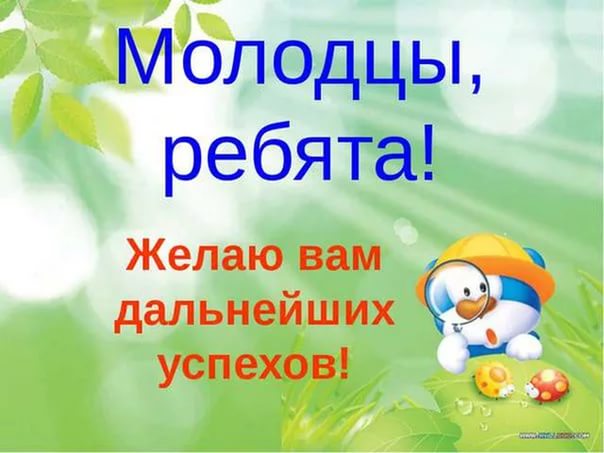 